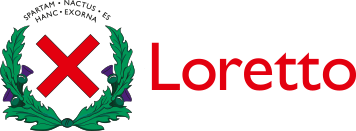 Person Specification JOB TITLE: Teacher - Biology AF = Application Form / SP -Selection ProcessEssential CriteriaEssential CriteriaDesirable CriteriaDesirable CriteriaCriteriaAF / SPCriteriaAF / SPQualificationsFully Qualified PGCE/PGDE Teacher.Eligible to register with GTCS.AFAFAFWillingness and desire to undertake further professional development and training. Evidence of continuous professional development.AFExperienceExperience of planning and teaching Secondary Curriculum to GCSE / A Level Standard or equivalent.Previous experience of planning, preparing and delivering creative lessons to secondary school pupils.Experience of developing new materials.AFAFAFAFAbility to teach a second subject to GCSE/ A Level.Using ICT as a curriculum tool to improve standards.An ability to employ effective pedagogy and differentiation in mixed ability classes.AFAFSPSkills and KnowledgeProfessional knowledge of what constitutes high quality and standards in teaching and learning.Professional understanding of inclusion and strategies for engaging all learners.Professional understanding of safeguarding within a school setting.Ability to write reports, keep accurate records and communicate effectively.Effective organisational skills.Ability to work well with arrange of audiences, including parents/carers and other professionals.Ability to use a positive approach to promote learning and excellent behaviour.Understanding of curriculum and assessment of pupil progress.SPSPSPAFSPSPSPSPEffective ICT skills.Proven track record of successful teamwork.Knowledge of recent initiatives and issues in education.AFAFSPPersonal AttributesResilience, the ability to work under pressure and be able to meet deadlines.Ability to work effectively and supportively within the departmental team.Ability to work creatively and collaboratively.Able to build and maintain successful relationships.Pupil centred approach.Demonstrate Integrity.Commitment to vision and values of Loretto.Commitment to health, safety and wellbeing of children and young people.SPSPSPSPSPSPSPSP A willingness to bring personal interests and enthusiasms to the School community.Ability to contribute to Loretto’s co-curriculum programme (e.g. sports, art, drama).AFAFOther RequirementsWillingness to be involved in the wider life of the School.SP